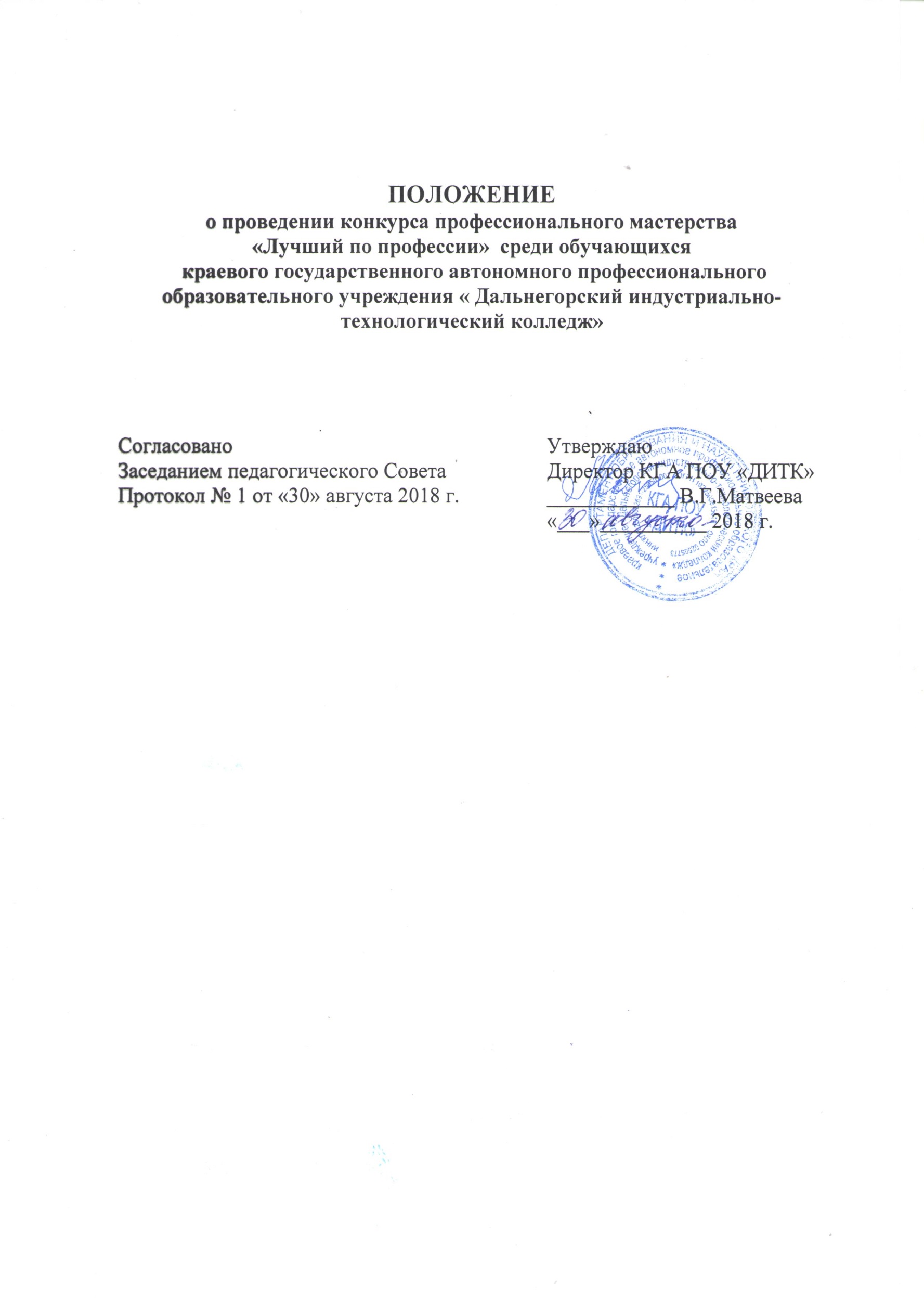 I. Общие положения1.1. Конкурс профессионального мастерства среди обучающихся «Лучший по профессии» (далее - конкурс) проводится с целью повышения уровня профессиональной подготовки и развития творческой активности обучающихся, совершенствования организации обучения по профессиональной подготовке будущих квалифицированных рабочих и специалистов по всем профессиям и специальностям краевого государственного профессионального образовательного учреждения  «Дальнегорский индустриально-технологический колледж» (далее -колледж).1.2. Основная задача профессионального образования состоит в том, чтобы достичь принципиально нового качества обучения квалифицированных рабочих кадров и специалистов на основе Федерального государственного образовательного стандарта среднего профессионального образования (ФГОС СПО), соответствующего потребностям рынка труда, создания условий развития личности, общества и производства.1.3. Настоящее Положение о проведении конкурса профессионального мастерства среди обучающихся «Лучший по профессии» в колледже определяет цели и задачи, категории участников, порядок проведения и подведения итогов конкурса.1.4. Решение о проведении конкурса принимает директор колледжа, издается Приказ о проведении конкурса, в котором определяется состав оргкомитета, жюри и сроки проведения конкурса.1.5. На основании Приказа, указанного в п. 1.4. оргкомитет разрабатывает положение о проведении конкретного конкурса, которое утверждается приказом директора колледжа.1.6. После проведения конкурса издается приказ по итогам конкурса.II. Цели и задачи конкурса2.1. Основной целью конкурса является:- совершенствование организации обучения по профессиональной подготовке будущих квалифицированных рабочих и  специалистов;- повышение качества подготовки молодых рабочих кадров и специалистов;- умение применять полученные теоретические знания на практике.2.2. Задачи конкурса: - определение уровня сформированности общих и профессиональных компетенций;- определение уровня теоретических знаний и практических навыков, лучших обучающихся по всем профессиям и специальностям Колледжа;- выявление творческого потенциала обучающихся, повышение престижа профессий и специальностей;- развитие технологического мышления, умения работать в команде;- воспитание у обучающихся настойчивости в достижении поставленной цели и уважения к мастерству;- повышение интереса обучающихся к осваиваемой профессии и  специальности, развитие их творческой активности.2.3. Конкурс призван способствовать здоровой конкуренции, направленной на создание благоприятных условий профессиональной подготовки.2.4. Участники конкурса: Конкурс профессионального мастерства «Лучший по профессии» проводится во всех учебных группах.На внутриколледжном этапе конкурсов профессионального мастерства могут принять участие все обучающиеся колледжа по данным профессиями и специальностям.К конкурсу допускаются обучающиеся, успевающие по всем дисциплинам теоретического обучения, учебной и производственной практики, не имеющие нарушений трудовой дисциплины, принимающие активное участие в полезных делах  в общественной жизни колледжа.III. Организаторы и жюри конкурсаДля организации и проведения конкурса создаются организационный комитет, жюри конкурса. 3.1. Конкурсы могут проводиться на базе колледжа; на объектах, местах прохождения учебной и производственной практики обучающихся.3.2. В Организационный комитет входят: директор колледжа, заместитель директора по УПР, заведующая учебным отделом ,заведующая научно-методическим отделом, заведующая отделом воспитательной и социальной работы, старший мастер, председатели ЦМК, преподаватели, мастера производственного обучения, представители работодателей от предприятий и организаций.В его задачи входит: - определение формы, порядка, места и сроков проведения этапов конкурса; - рассмотрение и утверждение теоретических и практических заданий конкурса, критериев их оценки;- подбор состава жюри; - подведение итогов конкурса. Оргкомитет рассматривает все спорные вопросы, возникающие по ходу конкурса, и принимает по ним решения, до подведения окончательных итогов.3.3. Перед началом конкурсных испытаний проводится церемония торжественного открытия конкурса, регистрация участников конкурса, ознакомление с содержанием теоретического и практического заданий, программой конкурса и условиями подведения итогов.3.4. Выдвижение кандидатур обучающихся от группы для участия в конкурсе и их подготовка к конкурсу являются обязательными для мастера производственного обучения и кураторов конкретной учебной группы.3.5. Участников конкурса определяет мастер производственного обучения и куратор группы.3.6. Требования к заданиям конкурса профессионального мастерства:- определение точной формулировки цели заданий по теоретической подготовке участников конкурса в соответствии с содержанием учебно-программной документации;- четкое определение содержания и количества учебных производственных работ, которые должны быть выполнены участниками конкурса;- учет особенностей технологического процесса при выполнении заданий, соответствие их техническим требованиям и мероприятиям по безопасности труда;- установление нормы времени на выполнение работ;- обеспечение рабочих мест необходимым оборудованием, материалами, инструментами и учебно-технической документацией.3.7. Члены жюри: - оценивают деятельность участников на всех этапах конкурса; - подводят итоги конкурса; - выявляют победителей и призеров; - оформляют итоговые документы.IV. Порядок проведения конкурса профессионального мастерстваКонкурсы профессионального мастерства «Лучший по профессии» среди обучающихся проводятся ежегодно на основании совместного решения руководства и педагогического коллектива.К участию в конкурсе допускаются обучающиеся, имеющие спецодежду и необходимый инструмент. Подготовку обучающихся к конкурсу осуществляет мастер производственного обучения, куратор и преподаватель междисциплинарного курса (МДК).Конкурс профессионального мастерства включает два этапа: теоретический и практический. Прохождение обоих этапов обязательно. Участники конкурса должны не только показать свои теоретические знания и выполнить практическое задание, но и проявить творческий подход к выполнению задания.Теоретическая часть содержит вопросы тестовой формулировки по дисциплинам профессионального блока в соответствии с требованиями ФГОС СПО по конкретной профессии, специальности.Контрольное время проведения теоретической части – не более 45 минут. Практический этап включает в себя выполнения практического задания по профессии, специальности согласно квалификации в условиях учебных мастерских, лабораторий. Контрольное время 2-4 часа отдельно по профессии, специальности.   Содержание и сложность практических заданий соответствуют требованиям квалификационной характеристики на установленный разряд или категорию по соответствующей профессии, специальности.Для выполнения практических заданий всем участникам конкурса предоставляются равноценные рабочие места.Общая оценка практических заданий складывается:- из оценки составляющих его элементов;- соблюдение правил безопасности труда;- рациональность организации рабочего места;- применение рациональных приемов труда;- соблюдение технологических требований и качества выполнения заданий;- выполнение норм времени.Контроль за соблюдением участниками конкурса безопасных условий труда возлагается на  членов жюри каждого конкурса.V. Определение и поощрение победителей конкурса профессионального мастерстваНа жюри конкурса возлагается оценка практических работ, выполненных обучающимися, и уровня их теоретической подготовки в пределах, установленных конкурсными заданиями.Члены жюри контролируют правильность трудовых приемов, технологическую грамотность ведения работ, время выполнения задания, соблюдение требованиям охраны труда и техники безопасности. Победители конкурса определяются по лучшим показателям выполнения конкурсных заданий.При равенстве установленных для данного конкурса показателей у двух участников предпочтение отдается обучающемуся, который показал лучший результат на практическом этапе в колледже.Победители конкурса, занявшие призовые места, награждаются грамотами, призами, им присваивается звание «Лучший по профессии».По результатам конкурса жюри выносит решение о рекомендации победителя для участия в региональных чемпионатах WorldSkills Russia. 